KАРАР							РЕШЕНИЕ23 сентября 2014 года № 3-3/27зОб утверждении Порядка сбора отходов на  территории городского округа город Стерлитамак Республики Башкортостан, предусматривающего их разделение на виды        Руководствуясь п.24 ч.1 ст.16 Федерального закона от 6 октября 2003 года № 131-ФЗ «Об общих принципах организации местного самоуправления в Российской Федерации», ч.3 ст.7 Федерального закона от 10 января 2002 года № 7-ФЗ «Об охране окружающей среды», ч.3 ст.8, ч.3 ст.13 Федерального закона от 24 июня 1998 года № 89-ФЗ «Об отходах производства и потребления, Совет городского округа город Стерлитамак Республики Башкортостан.РЕШИЛ:1. Утвердить Порядок сбора отходов на территории городского округа город Стерлитамак Республики Башкортостан, предусматривающий их разделение на виды (прилагается).2. Настоящее решение подлежит опубликованию в газете «Стерлитамакский рабочий» и вступает в силу после его опубликования.Глава городского округа-председатель Советагородского округагород СтерлитамакРеспублики Башкортостан                                                     Ю.И.Никифоров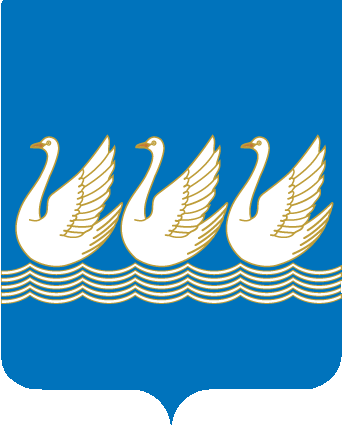 Башkортостан РеспубликаhыСтeрлетамаk kалаhыkала округыСоветы453100, Стeрлетамаk, Октябрь проспекты, 32тел. 24-16-25, факс 24-15-74Республика БашкортостанСОВЕТгородского округагород Стерлитамак453100, Стерлитамак, проспект Октября, 32тел. 24-16-25, факс 24-15-74